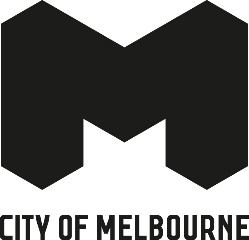 Annual Arts Grants program2024 grant recipientsApplicantArtformProject titleA Daylight ConnectionTheatre, live artEulogyAdrian Todd ZunigaWritingLiterary Death Match MelbourneAlexander MeagherMusicThree TalesAlice RobinsonWritingFigure with ScalesAll The Queens Men IncTheatre, live artMy Chosen FamilyAmarantha RobinsonTheatre, live artSankofaAndy OnDanceWaacking InfernoAntoinette HalloranMusicShe, Who Should Have Been A QueenArtemis MuñozTheatre, live artNo RomoAustralian Art OrchestraMusicStraight Up and DownBack To Back Theatre IncTheatre, live artMultiple Bad ThingsBenjamin HurleyDanceFull Length VersionBlak & Bright First Nations Literary FestivalWritingBlak & Bright First Nations Literary FestivalBlame The ShadowsMultimediaThe House of MemoriesBo BickmoreTheatre, live artInsatiable: Notes on Queer AppetiteBonkel TheatreTheatre, live artPuppetry developmentBridget MackeyTheatre, live artThe Exact Dimensions of HellBriony GalliganVisual, craftThrowing TreesBukjehTheatre, live artDaymaCamille LaddawanVisual, craftSeed / Semen / เมล็ดพันธุ์Carly FindlayWritingMemoirCatherine RyanVisual, craftSnap! Chiharu ValentinoMultimediaCommandmentsClaire BridgeVisual, craftRisking New ShapesCoady GreenMusicQueerstories: QueerClassicDavid Ashley KerrVisual, craftMagic HappensDavid TseFilmMe & Mazzy MelancholyDebra PhillipsVisual, craftSalineDirty Pennies Theatre ProjectTheatre, live artOur Monster's Name Is JerryDuane ClarkeWritingTo Die Before DyingFelix MorreoFilmTeenage WildlifeFiona AbicareVisual, craftArtisan StyleFrancis CarmodyVisual, craftSculpturesFrankie Van KanTheatre, live artA Body at WorkFrenzy Theatre CoTheatre, live artBoyd Studio-1 ResidencyGeorgia KetelsTheatre, live artRecollectionGilda JonesDanceBOXedOUTGoing Down SwingingWritingGoing Down Swinging #44InfinityTheatre, live artMonster HighIrihipeti WaretiniTheatre, live artDark MattersJasmine PowellWritingMadness: A FictionJeff AchtemTheatre, live artHello Red PlanetJeremy GoldsteinTheatre, live artSpider LoveJess Barclay LawtonFilmAfterJessica BalanzateguiFilmFrom the Other SideJessie FrenchVisual, craftSustainable SynergiesJo DuckVisual, craftRazzle DazzleJo LangdonWritingTemper: new poemsJo LloydDanceMyth for the flowerJonathan HomseyMulti-artformArt and Heritage Collection ResidencyJordan ProsserWritingBlue GiantKadimah Jewish Cultural Centre and National LibraryTheatre, live artLa DoradaKiernan IronfieldMusicFirst Nations - Music, healing and resonanceLaura CarrollMultimediaMaking the ShrineLeah Jing McintoshWritingLiminal Review of BooksLilah BenettiFilmMilk TeefMa Ysabel DungcaTheatre, live artThere Are No Gods In ArcadiaMadeleine RebbechiWritingEarth SignsMadelin LatomanskiVisual, craftEchoes of MacedoniaMargot Morales TanjutcoTheatre, live artFaust adaptationMatthew SimpsonVisual, craftTime PaintingsMelbourne Chamber OrchestraMusicAllara Briggs-Patterson x MCOMelbourne Electronic Sound StudioMusicMESS residencyMelbourne School Of TarantellaMusicRaptureMeredith ConnieMusicNew works for soprano and classical guitarMimo MukiiMultimediaMzee-PoMonique DimattinaMusicStellaMusic In Exile LtdMusicCities of PossibilityNikki VivecaTheatre, live artClicking FingersNina KillhamWritingI See You, Can You See Me?Nix (Niki) LakerinkVisual, craftNeuronix Exploring NeurodivergenceNoah SpivakVisual, craftI'm Ok (and other lies I tell myself)Panda WongWritingLibrary ResidencyPaul GorrieMusicFuture 2 SeePenelope ChaiFilmThe Reinvention of Rose QuongPerformance ReviewTheatre, live artLive 2024 Performing CarePlay On Arts LtdMusicPlay OnRadiant PavilionVisual, craftRadiant Pavilion 2024Rawcus Theatre Company IncTheatre, live artAll the RageRebecca GeorgeVisual, craftMemoryRenee KypriotisFilmRageRo BrightTheatre, live artThe HallRobert RedfernFilmAccidentRuby ReesWritingHomeless People Reading and Other TalesSam ElkinWritingBoyd Garret ResidencySam WallmanVisual, craftThe Pink BansSandra ParkerDanceSafeholdSarah StivensWritingSunder JournalSchizy IncMulti-artformBoyd Studio-1 ResidencySinobeats Music SchoolMusicFusion Concert and WorkshopSooji KimMusicBreath and Voltage 2Sydney MillerMusicMusical ChairsTatiana Wanda DoroshenkoWritingLydiaTree Paper GalleryVisual, craftZine/Comic seriesTyler MillottMusicAlbumUkrainian Museum of AustraliaVisual, craftCollection / ConnectionVanessa Di NataleTheatre, live artAustralian PsychosWatercolour Society of Victoria IncVisual, craftLuminous: A Festival of WatercolourWen-Juenn LeeWritingLibrary ResidencyWinter McQuinnMusicNew album by SunfruitsYuiko MasukawaDanceAfter PartyZoe CroggonVisual, craftExhibition and artist book